 Hallie   5’9”  size 0/2  shoe 8.5   diane@struthouston.com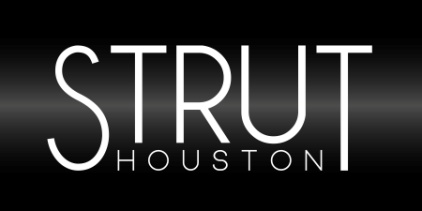 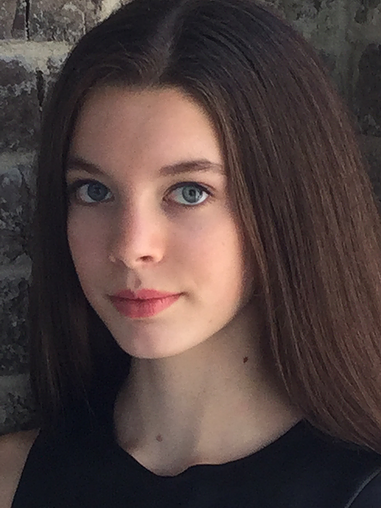 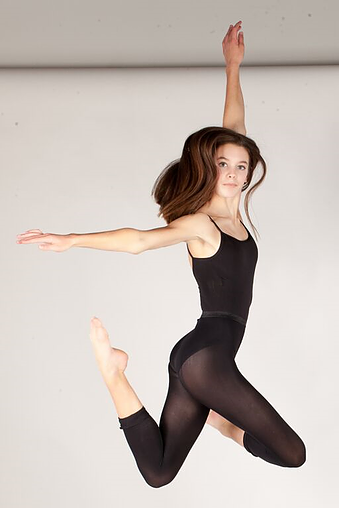 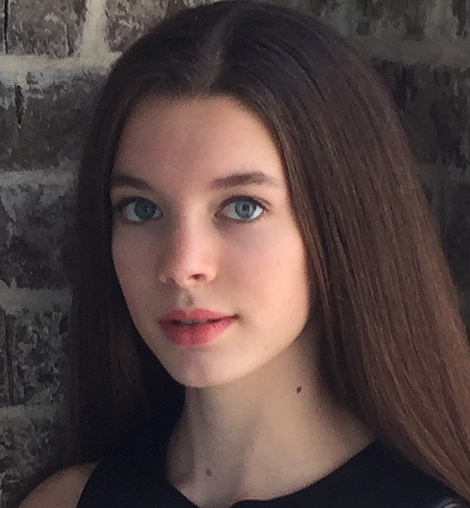 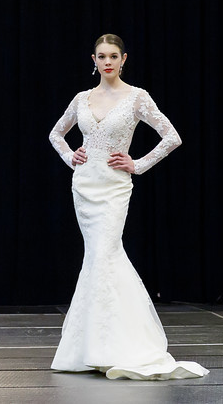 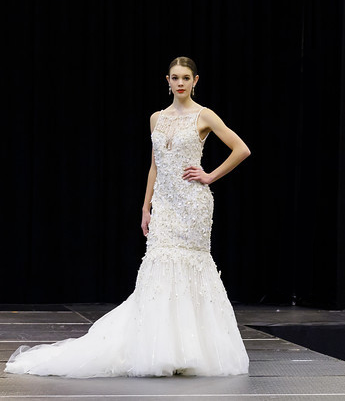 